ЧЕРКАСЬКА ОБЛАСНА РАДАГОЛОВАР О З П О Р Я Д Ж Е Н Н Я04.07.2019                                                                                         № 313-рПро нагородження Почесноюграмотою Черкаської обласної радиВідповідно до статті 56 Закону України «Про місцеве самоврядування
в Україні», рішення обласної ради від 25.03.2016 № 4-32/VІІ «Про Почесну грамоту Черкаської обласної ради» (зі змінами):1. Нагородити Почесною грамотою Черкаської обласної ради:за високу професійну майстерність та ініціативу, виявлені у справі захисту прав і свобод громадян, протидії злочинності, підтриманні публічної безпеки і порядку та з нагоди Дня Національної поліції України:2. Контроль за виконанням розпорядження покласти на керівника секретаріату обласної ради Паніщева Б. Є. та організаційний відділ виконавчого апарату обласної ради.Перший заступник голови                                                        В. ТАРАСЕНКОГоровогоБогдана Ігоровича-старшого лейтенанта поліції, оперуповноваженого сектору кримінальної поліції Канівського відділення поліції Золотоніського відділу поліції Головного управління Національної поліції в Черкаській області;КотляраДмитра Олександровича-старшого лейтенанта поліції, інспектора-штурмовика Управління «Корпус оперативно-раптової дії» Головного управління Національної поліції в Черкаській області;ЛасицюІнну Анатоліївну-старшого лейтенанта поліції, старшого інспектора управління інформаційно-аналітичної підтримки Головного управління Національної поліції в Черкаській області;ТичинськогоДмитра Валерійовича-старшого сержанта поліції, помічника чергового чергової частини ізолятора тимчасового тримання Головного управління Національної поліції в Черкаській області;ФедоренкаРомана Миколайовича-лейтенанта поліції, інспектора тренінгового центру Головного управління Національної поліції в Черкаській області.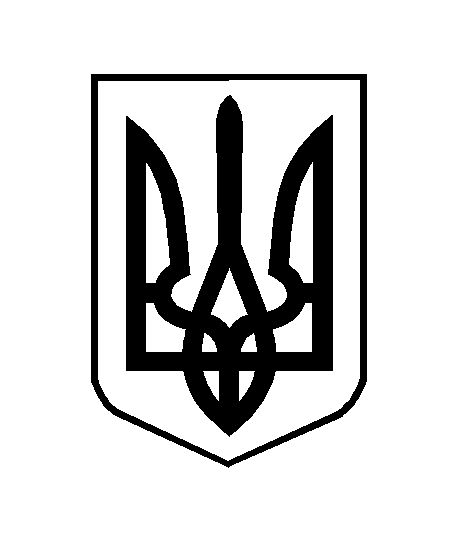 